Psychology Supply List 3 ring binder pencils or pensComposition bookExample: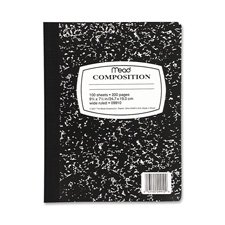 Index cardsLoose-leaf paperEach day, you will need to bring your binder, pencils or pens, loose-leaf paper, and a fully-charged computer to class.  This is a part of being prepared each day.  